14  января 2017 года                                                          г. Екатеринбург, Спорткомплекс УрГЭУПРЕДВАРИТЕЛЬНЫЕ УСЛОВИЯ ПРОХОЖДЕНИЯ ДИСТАНЦИИ – ПЕШЕХОДНАЯ (личная)Класс дистанции – 2. Количество этапов – 6 Контрольное время: _____ минут. ПЕРЕЧЕНЬ ЭТАПОВ, ОБОРУДОВАНИЕ И УСЛОВИЯ ИХ  ПРОХОЖДЕНИЯБлоки этапов проходятся без потери страховки (самостраховки).В случае пристёжки к перилам на этап №1 или отстежки от перил на этапе № 6 вне РЗ – участник получает снятие с дистанции. Прохождение основного специального снаряжения через все ПС необязательно. Оборудование ТО и РЗ - согласно схеме их расположения. БЗ - пол зала . Дистанция оборудована : ВСС участник подключает в точку крепления к ИСС перед стартом и производит отстежку после финиша. ПС1-1 судейский разъемный карабин
ПС2-1 судейский разъемный карабин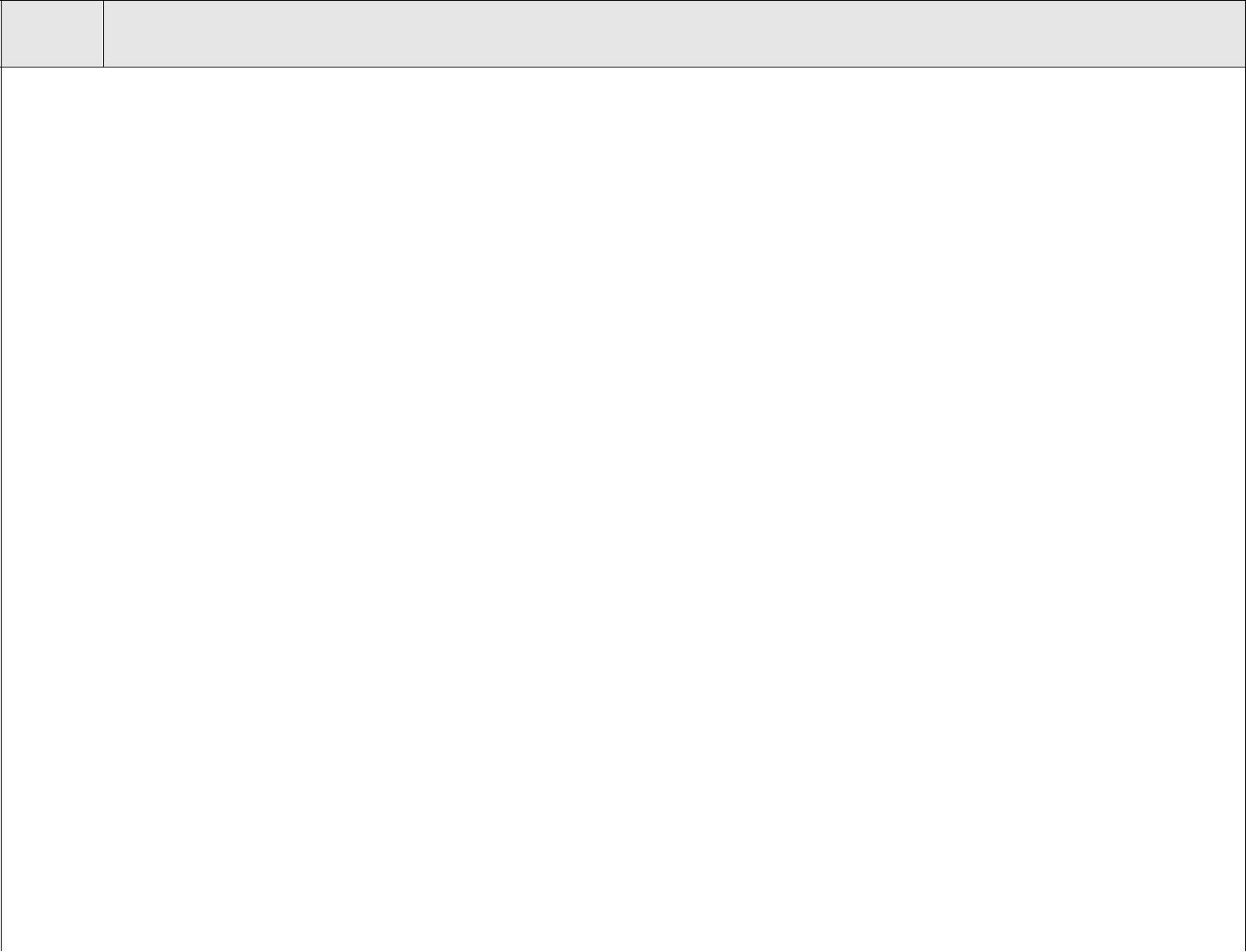 Старт	Согласно стартовому протоколу Расстояние до этапа  0 мБлок 1 (этапы 1-2) возможные незначительные уточнения в параметрах этапов.Этап1Навесная переправа (вверх)Навесная переправа (вверх)Навесная переправа (вверх)Навесная переправа (вверх)Навесная переправа (вверх)Навесная переправа (вверх)Навесная переправа (вверх)Навесная переправа (вверх) РЗ-"А"-ПС1 РЗ-"А"-ПС1 РЗ-"А"-ПС1Параметры:Параметры:Параметры:L14ммα≈ 18°Н=7мОборудование:Оборудование:Оборудование:Оборудование:Оборудование:Оборудование:судейские двойные перила.судейские двойные перила.судейские двойные перила.судейские двойные перила.судейские двойные перила.судейские двойные перила.судейские двойные перила.судейские двойные перила.судейские двойные перила.ИСИСРЗ-"А"ЦСЦСПС1Действия по пунктам:Действия по пунктам:Действия по пунктам:Действия по пунктам:Действия по пунктам:Действия по пунктам:7.9Дополнительное условие:Дополнительное условие:Дополнительное условие:Дополнительное условие:Дополнительное условие:Дополнительное условие:Дополнительное условие:пристёжка к навесной переправе производится только из РЗ пристёжка к навесной переправе производится только из РЗ пристёжка к навесной переправе производится только из РЗ пристёжка к навесной переправе производится только из РЗ пристёжка к навесной переправе производится только из РЗ пристёжка к навесной переправе производится только из РЗ пристёжка к навесной переправе производится только из РЗ пристёжка к навесной переправе производится только из РЗ пристёжка к навесной переправе производится только из РЗ пристёжка к навесной переправе производится только из РЗ Этап2Спуск по вертикальным периламСпуск по вертикальным периламСпуск по вертикальным периламСпуск по вертикальным периламСпуск по вертикальным периламСпуск по вертикальным периламСпуск по вертикальным периламСпуск по вертикальным периламПараметры:Параметры:Параметры:L6ммα90°Оборудование:Оборудование:Оборудование:Оборудование:Оборудование:Оборудование: Судейские перила Судейские перила Судейские перила Судейские перила Судейские перилаИСИСПС1ЦСЦСРЗ-"Б"Действия по пунктам:Действия по пунктам:Действия по пунктам:Действия по пунктам:Действия по пунктам:Действия по пунктам:7.127.127.127.127.12Обратное движение:Обратное движение:Обратное движение:Обратное движение:Обратное движение:Обратное движение:п.7.10 по ПОДп.7.10 по ПОДп.7.10 по ПОДп.7.10 по ПОДп.7.10 по ПОДБлок 2 (этапы 3-4)Блок 2 (этапы 3-4)Блок 2 (этапы 3-4)Блок 2 (этапы 3-4)Блок 2 (этапы 3-4)Блок 2 (этапы 3-4)Этап3Подъём по стенду с зацепамиПодъём по стенду с зацепамиПодъём по стенду с зацепамиПодъём по стенду с зацепамиПодъём по стенду с зацепамиПодъём по стенду с зацепамиПодъём по стенду с зацепамиПодъём по стенду с зацепамиРЗ"В" – ПС2РЗ"В" – ПС2РЗ"В" – ПС2(свободным лазанием)(свободным лазанием)(свободным лазанием)(свободным лазанием)(свободным лазанием)(свободным лазанием)(свободным лазанием)Параметры:Параметры:Параметры:L5ммα90°Оборудование:Оборудование:Оборудование:Оборудование:Оборудование:Оборудование:Искусственный скалодром (стенд с зацепами)Искусственный скалодром (стенд с зацепами)Искусственный скалодром (стенд с зацепами)Искусственный скалодром (стенд с зацепами)Искусственный скалодром (стенд с зацепами)Искусственный скалодром (стенд с зацепами)Искусственный скалодром (стенд с зацепами)Искусственный скалодром (стенд с зацепами)Искусственный скалодром (стенд с зацепами)Искусственный скалодром (стенд с зацепами)ИСИСРЗ-"В"РЗ-"В"ЦСЦСПС2ПС2Действия:Действия:Действия:участник поднимается свободным лазаньем по стенду с зацепами с ВССучастник поднимается свободным лазаньем по стенду с зацепами с ВССучастник поднимается свободным лазаньем по стенду с зацепами с ВССучастник поднимается свободным лазаньем по стенду с зацепами с ВССучастник поднимается свободным лазаньем по стенду с зацепами с ВССучастник поднимается свободным лазаньем по стенду с зацепами с ВССучастник поднимается свободным лазаньем по стенду с зацепами с ВССучастник поднимается свободным лазаньем по стенду с зацепами с ВССучастник поднимается свободным лазаньем по стенду с зацепами с ВССучастник поднимается свободным лазаньем по стенду с зацепами с ВСС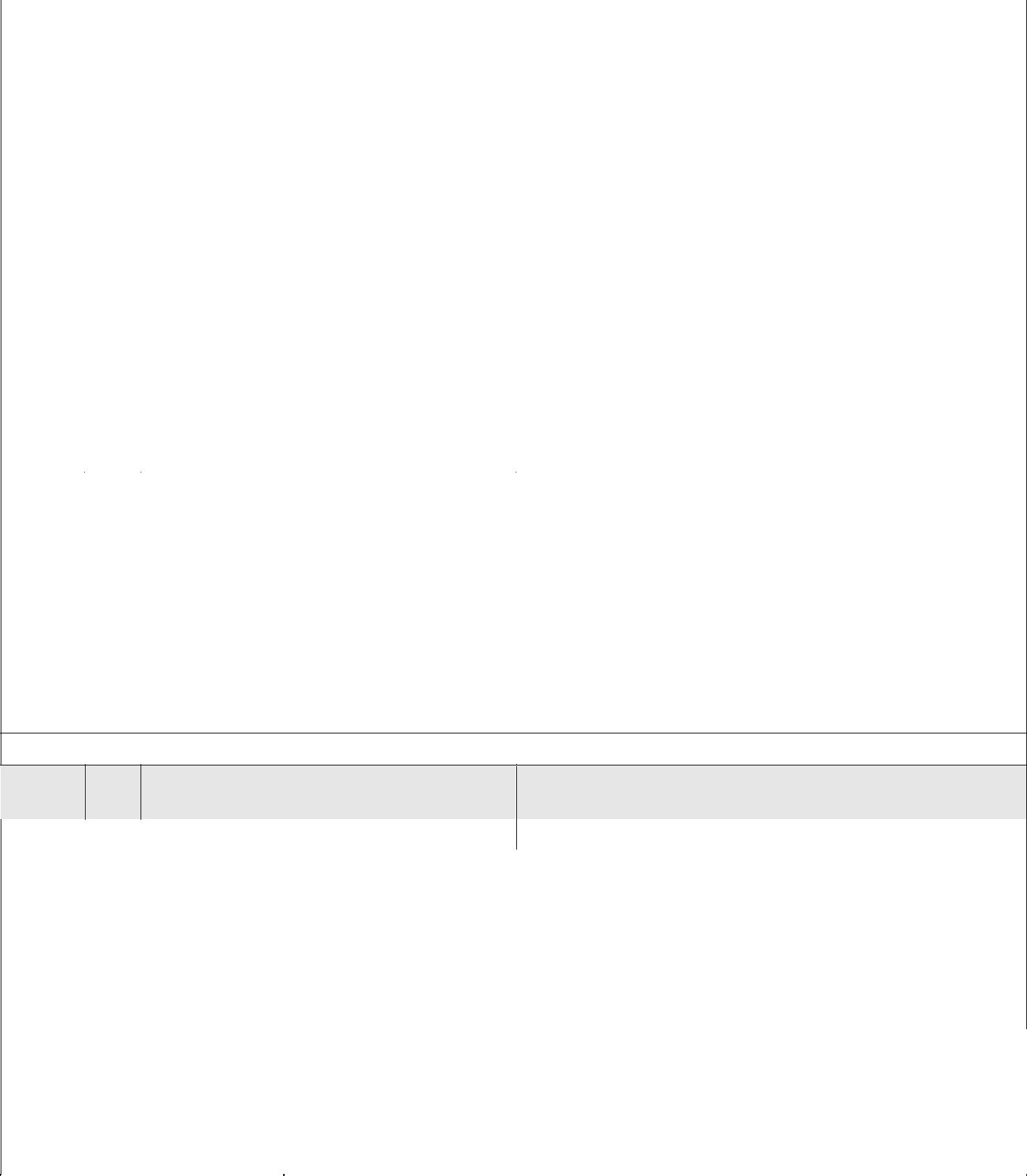 Дополнительные условия:Дополнительные условия:Дополнительные условия:Дополнительные условия:Дополнительные условия:Дополнительные условия:Дополнительные условия:при срыве или использовании опоры за ограничением, участникпри срыве или использовании опоры за ограничением, участникпри срыве или использовании опоры за ограничением, участникпри срыве или использовании опоры за ограничением, участникпри срыве или использовании опоры за ограничением, участникпри срыве или использовании опоры за ограничением, участникпри срыве или использовании опоры за ограничением, участникпри срыве или использовании опоры за ограничением, участникпри срыве или использовании опоры за ограничением, участникспускается на ВСС в БЗ и повторяет попытку. Первым действием участника обязательная постановка на самостраховку на ПС2.спускается на ВСС в БЗ и повторяет попытку. Первым действием участника обязательная постановка на самостраховку на ПС2.спускается на ВСС в БЗ и повторяет попытку. Первым действием участника обязательная постановка на самостраховку на ПС2.спускается на ВСС в БЗ и повторяет попытку. Первым действием участника обязательная постановка на самостраховку на ПС2.спускается на ВСС в БЗ и повторяет попытку. Первым действием участника обязательная постановка на самостраховку на ПС2.спускается на ВСС в БЗ и повторяет попытку. Первым действием участника обязательная постановка на самостраховку на ПС2.спускается на ВСС в БЗ и повторяет попытку. Первым действием участника обязательная постановка на самостраховку на ПС2.спускается на ВСС в БЗ и повторяет попытку. Первым действием участника обязательная постановка на самостраховку на ПС2.спускается на ВСС в БЗ и повторяет попытку. Первым действием участника обязательная постановка на самостраховку на ПС2.Этап4Спуск по вертикальным периламСпуск по вертикальным периламСпуск по вертикальным периламСпуск по вертикальным периламСпуск по вертикальным периламПС2 – РЗ"В"ПС2 – РЗ"В"ПС2 – РЗ"В"ПС2 – РЗ"В"Параметры:Параметры:Параметры:L5мα90°Судейские перилаСудейские перилаСудейские перилаСудейские перилаСудейские перилаСудейские перилаОборудование:Оборудование:Оборудование:Оборудование:Оборудование:Оборудование:ИСПС2ПС2ПС2ЦСРЗ «В»РЗ «В»РЗ «В»Действия по пунктам:Действия по пунктам:Действия по пунктам:Действия по пунктам:Действия по пунктам:Действия по пунктам:спуск по п.7.12 с ВСС спуск по п.7.12 с ВСС спуск по п.7.12 с ВСС спуск по п.7.12 с ВСС спуск по п.7.12 с ВСС спуск по п.7.12 с ВСС спуск по п.7.12 с ВСС спуск по п.7.12 с ВСС спуск по п.7.12 с ВСС Обратное движение:Обратное движение:Обратное движение:Обратное движение:Обратное движение:Обратное движение:свободным лазаньем по стенду с зацепами с ВССсвободным лазаньем по стенду с зацепами с ВССсвободным лазаньем по стенду с зацепами с ВССсвободным лазаньем по стенду с зацепами с ВССсвободным лазаньем по стенду с зацепами с ВССсвободным лазаньем по стенду с зацепами с ВССсвободным лазаньем по стенду с зацепами с ВССсвободным лазаньем по стенду с зацепами с ВССсвободным лазаньем по стенду с зацепами с ВССБлок 3 (этапы 5-6)Блок 3 (этапы 5-6)Блок 3 (этапы 5-6)Блок 3 (этапы 5-6)Блок 3 (этапы 5-6)Блок 3 (этапы 5-6)Блок 3 (этапы 5-6)Блок 3 (этапы 5-6)Блок 3 (этапы 5-6)Блок 3 (этапы 5-6)Блок 3 (этапы 5-6)Блок 3 (этапы 5-6)Этап777Подъем по вертикальнымПодъем по вертикальнымПодъем по вертикальнымПодъем по вертикальнымПодъем по вертикальнымПодъем по вертикальнымПодъем по вертикальнымПодъем по вертикальнымРЗ"Б" – ПС1РЗ"Б" – ПС1РЗ"Б" – ПС1РЗ"Б" – ПС1РЗ"Б" – ПС1РЗ"Б" – ПС1судейским периламсудейским периламсудейским периламсудейским периламсудейским периламсудейским периламсудейским периламсудейским периламПараметры:Параметры:Параметры:Параметры:Параметры:LL6мммα90°Оборудование:Оборудование:Оборудование:Оборудование:Оборудование:Оборудование:Оборудование:Оборудование:судейские периласудейские периласудейские периласудейские перилаИСРЗ-"Б"РЗ-"Б"РЗ-"Б"РЗ-"Б"РЗ-"Б"ЦСПС1ПС1ПС1ПС1ПС1Действия по пунктам:Действия по пунктам:Действия по пунктам:Действия по пунктам:Действия по пунктам:Действия по пунктам:Действия по пунктам:Действия по пунктам:7.10Обратное движение:Обратное движение:Обратное движение:Обратное движение:Обратное движение:Обратное движение:Обратное движение:Обратное движение:п.7.12п.7.12п.7.12п.7.12ЭтапЭтап88Навесная переправа (вниз)Навесная переправа (вниз)Навесная переправа (вниз)Навесная переправа (вниз)Навесная переправа (вниз)Навесная переправа (вниз)Навесная переправа (вниз)ПС1 – РЗ «А»ПС1 – РЗ «А»ПС1 – РЗ «А»ПС1 – РЗ «А»ПС1 – РЗ «А»Параметры:Параметры:Параметры:Параметры:Параметры:LL18мммα≈ 18°Н=7 мН=7 мОборудование:Оборудование:Оборудование:Оборудование:Оборудование:Оборудование:Оборудование:Оборудование:судейские двойные периласудейские двойные периласудейские двойные периласудейские двойные периласудейские двойные периласудейские двойные перилаИСПС1ПС1ПС1ПС1ПС1ЦСРЗ-"А"РЗ-"А"РЗ-"А"РЗ-"А"РЗ-"А"Действия по пунктам:Действия по пунктам:Действия по пунктам:Действия по пунктам:Действия по пунктам:Действия по пунктам:Действия по пунктам:Действия по пунктам:7.9Дополнительные условия:Дополнительные условия:Дополнительные условия:Дополнительные условия:Дополнительные условия:Дополнительные условия:Дополнительные условия:Дополнительные условия:Дополнительные условия:Дополнительные условия:отстёжка от навесной переправы производится только в РЗ"А"отстёжка от навесной переправы производится только в РЗ"А"отстёжка от навесной переправы производится только в РЗ"А"отстёжка от навесной переправы производится только в РЗ"А"отстёжка от навесной переправы производится только в РЗ"А"отстёжка от навесной переправы производится только в РЗ"А"отстёжка от навесной переправы производится только в РЗ"А"отстёжка от навесной переправы производится только в РЗ"А"отстёжка от навесной переправы производится только в РЗ"А"отстёжка от навесной переправы производится только в РЗ"А"отстёжка от навесной переправы производится только в РЗ"А"До финиша 15 м.До финиша 15 м.До финиша 15 м.До финиша 15 м.ФинишФинишФинишФинишФинишНажатие кнопки электронной отметкиНажатие кнопки электронной отметкиНажатие кнопки электронной отметкиНажатие кнопки электронной отметкиНажатие кнопки электронной отметкиНажатие кнопки электронной отметкиНажатие кнопки электронной отметкиНажатие кнопки электронной отметкиНажатие кнопки электронной отметкиНажатие кнопки электронной отметкиНажатие кнопки электронной отметки